EMEFEI_________________________________________________________NOME:_________________________________________________________3º ANO                                                                                                    DATA:     /      /	FAÇA COM A AJUDA DE SEUS PAIS:PEÇA PARA UM ADULTO DITAR PARA VOCÊ PALAVRAS COM:2) RECORTE E COLAGEM: MEIOS DE COMUNICAÇÃO RECORTE E COLE OS MEIOS DE COMUNICAÇÃO QUE EXISTEM, DEPOIS ESCREVA QUAL DELES VOCÊ TEM MAIS UTILIZADO.3) ARME E EFETUE:RESOLVA NO CADERNO E ESCREVA OS RESULTADOS DAS OPERAÇÕES POR EXTENSO.A) 122 + 131 =B) 213 + 142 =C) 246 + 114 =D) 175 + 124 =E) 248 + 151 =F) 326 + 163 =G) 216 + 182 =H) 317 + 171 = 4) PRODUÇÃO DE TEXTO. OBSERVE A CENA ABAIXO E CRIE A SUA HISTÓRIA!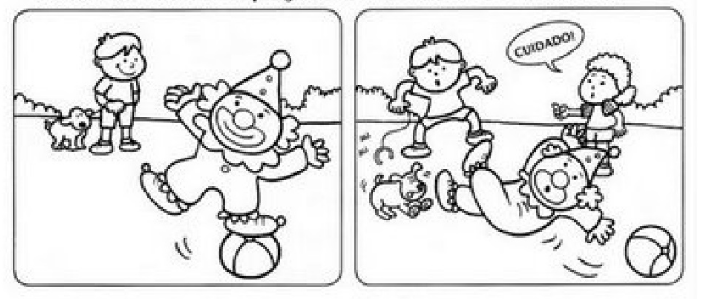 CL-GL-PL-BL-TL-FL